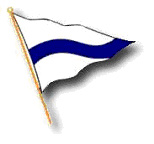 MinutesCruising Club of AmericaGoverning Board MeetingVIA ZOOM         Tuesday, March 30, 2021  1500 hours (EST)Commodore Medland called the meeting to order, welcomed attendees and expressed his thanks to those attending on such short notice. 28 people were in attendance, constituting a quorum, including Commodore Medland, Vice Commodore Otorowski, Secretary Gowell, Treasurer Chandler, Membership Chair Godshalk; the following Rear Commodores: Crane, Prevost, Phyfe, Powers, Montgomery, Beebe, Tunick, Meslang, Quanci, Calhoun, and the following Elected Governors: Barnes, Billings, Green, Anderson, Griffin, Durgan, Carlson, and Himmelman. CHE Cruise and Entertainment Chair John Devlin attended on behalf of RC Myers. Post Captains Bushueff, Bruce and Waterman, Fleet Surgeon Wisch, and Events Chair Kolker attended by invitation.Commodore Medland introduced the sole topic for discussion, namely what should the CCA’s official position be, if any, regarding CCA and Station events in light of the fact that some states are lifting mandates, vaccinations are increasing, infections are rising, variants are spreading, the summer sailing season is rapidly approaching, and people have Covid fatigue and are sick of being told they cannot socialize and do the things they want to do.Fleet Surgeon Wisch gave an update on the current state of the pandemic, CDC guidelines, variants, vaccinations, etc.A discussion lengthy ensued in which all attendees were given an opportunity to express their views. Consensus was reached among the entire Governing Board that any events should, at a minimum, comply with CDC guidelines, and if more stringent, local guidelines.  The Flag Officers and Fleet Surgeon were tasked with preparing a statement of official policy to be published in the upcoming Waypoints.There being no other business to come before the meeting, the meeting was adjourned at 1615.Respectfully submitted,John R. GowellSecretary